СОВЕТ  ДЕПУТАТОВМУНИЦИПАЛЬНОГО ОБРАЗОВАНИЯ «ТУНКИНСКИЙ РАЙОН» РЕСПУБЛИКИ БУРЯТИЯРЕШЕНИЕ № 2360-ой  внеочередной сессии Совета депутатов МО «Тункинский район» 6 созывас. Кырен                                                                                        27 апреля 2023 годаО проведении публичных слушаний по проекту решения «Об утверждении отчета об исполнении бюджета муниципального образования  «Тункинский район» за 2022 год В соответствии со статьей 28 Федерального закона от 06.10.2003 года № 131-ФЗ «Об общих принципах организации местного самоуправления в Российской Федерации», статьей 33 Устава МО «Тункинский район»,  Положением о публичных слушаниях в муниципальном образовании «Тункинский район», руководствуясь статьей 9 Устава МО «Тункинский район» Совет депутатов МО «Тункинский район», РЕШИЛ:Провести «30» мая 2023 года в 10.00 часов местного времени в большом зале Администрации МО «Тункинский район» по адресу: с. Кырен, ул. Ленина №107  публичные слушания по проекту решения Совета депутатов МО «Тункинский район» «Об утверждении отчета об исполнении бюджета МО  «Тункинский район» за 2022 год».Предложения и замечания, а также заявки на участие в публичных слушаниях по проекту решения Совета депутатов МО «Тункинский район» «Об утверждении отчета об исполнении бюджета МО  «Тункинский район» за 2022 год» принимаются в письменном виде со дня опубликования настоящего решения до «30» мая 2023 года в МКУ Финансовое управление Администрации МО «Тункинский район» по адресу: с. Кырен, ул. Ленина, д.105, 2 этаж, каб.№19 (приемная) с 09 до 17 часов, перерыв на обед с 12 до 13 часов.Общему отделу Администрации МО «Тункинский район» опубликовать проект решения Совета депутатов «Об утверждении отчета об исполнении бюджета МО  «Тункинский район» за 2022 год» на официальном сайте Администрации МО "Тункинский район" в информационно-коммуникационной сети «Интернет»Опубликовать настоящее решение в районной газете «Саяны» и на официальном сайте Администрации МО "Тункинский район" в информационно-коммуникационной сети «Интернет».Председатель Совета депутатов МО «Тункинский район»	                                 Н.С. ДалаеваМУНИЦИПАЛЬНОЕ ОБРАЗОВАНИЕ «ТУНКИНСКИЙ РАЙОН» РЕСПУБЛИКИ БУРЯТИЯ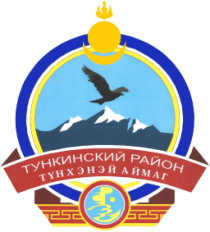 БУРЯАД  РЕСПУБЛИКЫНТYНХЭНЭЙ АЙМАГАЙ  ЗАХИРГААН671010, с. Кырен, ул. Ленина 107,  тел. 41-5-61, факс 41-5-61, e-mail: tunka-rs@mail.ru671010, с. Кырен, ул. Ленина 107,  тел. 41-5-61, факс 41-5-61, e-mail: tunka-rs@mail.ru671010, с. Кырен, ул. Ленина 107,  тел. 41-5-61, факс 41-5-61, e-mail: tunka-rs@mail.ru